Math 161 - 004 Calculus I Fall 2017MWF 11:30 am – 1:25 pm(236 Dumbach Hall) 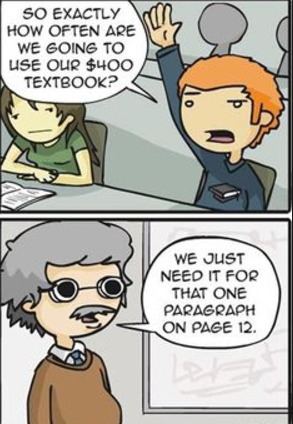 Ground RulesSyllabusWebAssign  Homework & Reading AssignmentsClass Discussion ExercisesGroupWorkWorksheets Piazza Tutoring Services and ScheduleQuiz Solutions (qz 1, qz 2, qz 3, qz 4, qz 5, qz 6, qz 7, qz 8, qz 9, qz 10)Practice Tests (test 1, test 2, test 3)Test Solutions (test 1, test 2)Practice Finals (final A, final B)final exam review topicsMathematica Examples (basic ops nb or PDF; implicit & parametric eqns nb or PDF; area nb or PDF)Mathematica Labs (Lab I, Lab II, Lab III)Calculus test banks:  University of Michigan; NYU; Washington University St. LouisMIT OCW for CalculusEssay topicsUseful References (Greek alphabet; Mathematica tutorials & websites; supplementary texts and calculus websites)History of Calculus  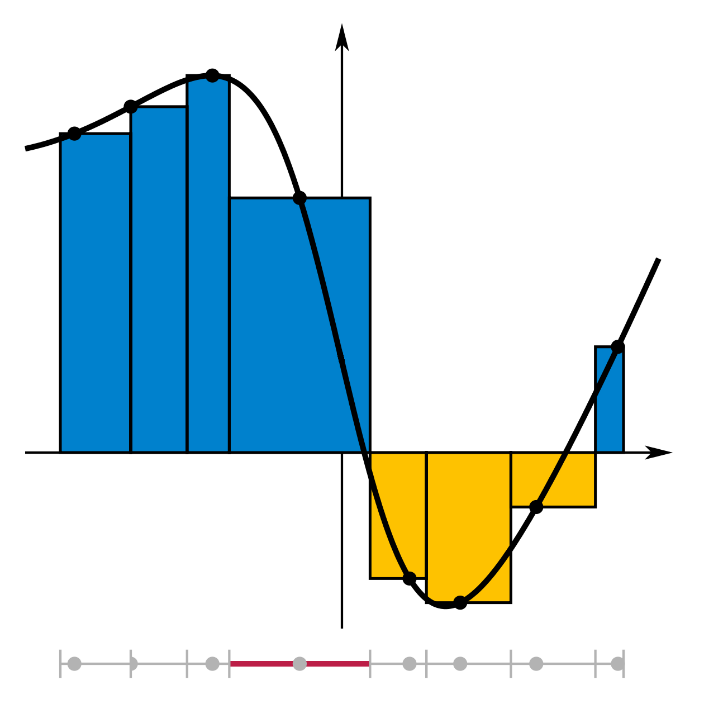 
Department Home Page                                                                       Loyola Home Page